«Парта Героя» в МКОУ «Новогладовская ООШ»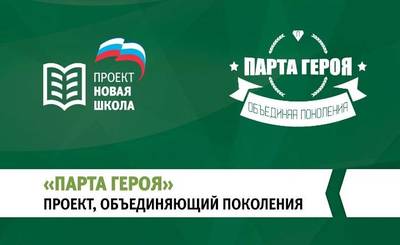 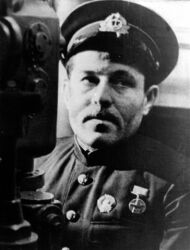   Патриотический проект партии «Единая Россия» под названием «Парта героя» стартовал в школах России. Целью проекта является создание условий для формирования у детей и подростков уважительного отношения к истории Отечества, героическому прошлому и настоящему нашей страны, героям боевых действий и доблестного труда на примере героических образов ветеранов Великой Отечественной войны, участников боевых действий, ветеранов труда.    Парта Героя – ученическая парта с размещенной на ней информацией о заслуженном человеке, герое, имеющем непосредственное отношение к школе и вошедшем в историю отечества или являющимся героем нашего времени, его фотографией, биографией, героическим путем. Право сидеть за такой партой получают ученики, имеющие успехи в учебе, принимающие активное участие в жизни школы, района. Уважительное отношение к истории Отечества, героическому прошлому, память о соотечественниках, отдавших жизнь во имя мирного будущего страны, — основа патриотического воспитания молодежи. Акция «Парта героя», поддержанная школьным сообществом и Всероссийской политической партией «Единая Россия», уже стала акцией общегосударственного масштаба.Мы подготовили информацию об Гаджиеве Магомеде Имамутдиновиче20.10.1907 - 13.07.1942.   Герой Советского СоюзаГаджиев Магомед Имадутдинович - командир 1-го дивизиона бригады подводных лодок Северного флота, капитан 2-го ранга; первый из уроженцев Дагестана, удостоенный звания "Герой Советского Союза".
Родился 20 октября 1907 года в селе Мегеб (ныне Гунибского района Дагестана) в крестьянской семье. Аварец.
С апреля 1920 по май 1922 года - в Красной Армии, воспитанником и телефонистом участвовал в боевых действиях на Северном Кавказе.
Затем работал на плодоперерабатывающем заводе. В 1925 году окончил два курса Дагестанского педагогического техникума.
В Рабоче-Крестьянском Красном Флоте с 1925 года. Член ВКП(б) с 1930 года. В 1931 году окончил Военно-морское училище имени М.В. Фрунзе. С февраля по декабрь 1931 года служил командиром минной боевой части БЧ-3 на подводной лодке "А-5" ("Коммунист") Черноморского флота, с мая 1932 по май 1933 года - помощник командира подводной лодки "А-4" ("Политработник"), а в мае - августе 1933 года - исполняющий обязанности командира подводной лодки "Л-6" ("Карбонарий") Черноморского флота.
С августа 1933 года - на Тихоокеанском флоте, где командовал подводными лодками "М-9", а с апреля 1936 года - "Щ-117". 23 декабря 1935 года за успехи в боевой подготовке капитан-лейтенант М.И. Гаджиев в числе 80-и моряков-тихоокеанцев был награждён орденом Ленина, став первым уроженцем Дагестана, удостоенным высшего ордена СССР.
В 1937-1939 годах М.И. Гаджиев учился в Военно-морской академии имени К.Е. Ворошилова, но был отозван и направлен на Северный флот. с сентября 1939 года - начальник отделения подводного плавания отдела боевой подготовки (2-й отдел) штаба Северного флота. С 3 октября 1940 года - командир 1-го дивизиона подводных лодок, первоначально включавшего подлодки "Д-3" ("Красногвардеец", командир Константинов Ф.В.), "К-1" (командир Хомяков М.Ф.) и "К-2" (командир - Уткин В.П.).
Участник Великой Отечественной войны с июня 1941 года. 1-й дивизион бригады подводных лодок Северного флота под командованием капитана 2-го ранга М.И. Гаджиева осуществил 12 смелых и сложных операций. На личном боевом счету Гаджиева М.И. к июню 1942 года 10 потопленных транспортов и кораблей врага.
13 июля 1942 года ПЛ "К-23" (командир - капитан 3-го ранга Потапов Л.С.), на которой в качестве обеспечивающего находился командир дивизиона Гаджиев М.И. после успешного похода по проводке союзного конвоя на пути в базу, подверглась атаке вражеского самолёта и погибла.
Указом Президиума Верховного Совета СССР от 23 октября 1942 года за мужество и героизм, проявленные в боях с немецко-фашистскими захватчиками, капитану 2-го ранга Гаджиеву Магомеду Имадутдиновичу присвоено звание Героя Советского Союза.
Капитан 2-го ранга (30.07.1941). Награждён двумя орденами Ленина (23.12.1935, 23.10.1942 - посмертно), орденом Красного Знамени (3.04.1942), медалью "ХХ лет РККА" (1938).
Герой Советского Союза М.И. Гаджиев навечно зачислен в списки воинской части, его имя присвоено одному из кораблей и заводу в столице Дагестана - городе Махачкале, улицам в российских городах Мурманске, Полярном, казахстанском - Усть-Каменогорске. Федеральным законом от 25 февраля 1999 года № 38-ФЗ город Скалистый Мурманской области, расположенный в пределах закрытого административно-территориального образования Скалистый, переименован в город Гаджиево, где в честь легендарного подводника-североморца воздвигнут монумент. Ему поставлены памятник и бюст на родине - в селе Мегеб и в городе Махачкала. В 2007 году в средней образовательной школе № 5 города Буйнакска Республики Дагестан установлен бюст героя-подводника.